РЕШЕНИЕ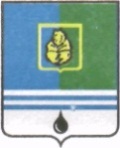 ДУМЫ ГОРОДА КОГАЛЫМАХанты-Мансийского автономного округа - ЮгрыОт «23» мая 2014г.                                                                                № 435-ГД О внесении изменения и дополнений в решение Думы города Когалымаот 01.06.2011 №49-ГД В соответствии с Федеральным законом от 06.10.2003 № 131-ФЗ         «Об общих принципах организации местного самоуправления в Российской Федерации»,  Уставом города Когалыма Дума города Когалыма РЕШИЛА:1. В решение Думы города Когалыма от 01.06.2011 №49-ГД                «Об утверждении Положения о наказах избирателей депутатам Думы города Когалыма» (далее – решение) внести следующие изменение и дополнения:1.1. По тексту приложения к решению слова «Глава города» заменить словами «Глава Администрации города» в соответствующих падежах;1.2. Пункт 5.6. приложения к решению после слов «финансовый год» дополнить словами «и плановый период»;1.3. Пункт 6.1. приложения к решению дополнить абзацем следующего содержания:«Администрация города ежегодно в срок не позднее 01 марта текущего года представляет в Думу города информацию об исполнении наказов избирателей депутатам Думы города за прошедший год.».2. Опубликовать настоящее решение в официальном источнике опубликования.Глава города Когалыма          			  	         Н.Н.Пальчиков